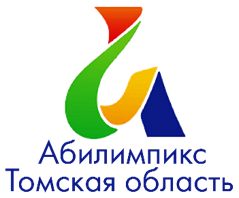 Протокол   инструктажа по работе на оборудовании VI ЧемпионатаТомской области «Абилимпикс - 2021»по компетенции «_________________________________________»«____»______________________2019 год№п/пФ.И.О.участникаГод рожденияФ.И.О.инструктирующегоПодпись инструкти-рующегоПодпись инструкти-руемого